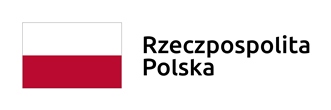 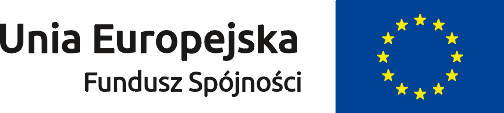 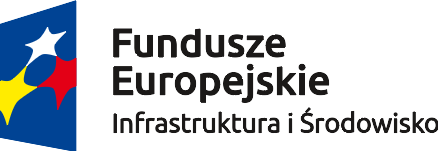 Projekt „Termomodernizacja budynku Ośrodka Szkolenia Policji w Łodzi z/s w Sieradzu przy ul. Sikorskiego 2”                       
nr POIS.01.03.01-00-0043/17 realizowany w ramach działania 1.3.1 oś priorytetowa I Zmniejszenie emisyjności gospodarki Programu Operacyjnego Infrastruktura i Środowisko 2014 - 2020Cel projektu : Zoptymalizowanie zapotrzebowania na energię cieplną i elektryczną w budynku Ośrodka Szkolenia Policji w Łodzi z siedzibą w Sieradzu przy ul. Sikorskiego 2Beneficjent: Komenda Wojewódzka Policji w Łodzi, ul. Lutomierska 108/112, 91-048 Łódźwww.mapadotacji.gov.pl